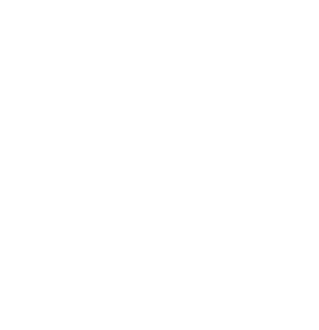 Southfield School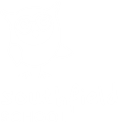 PERSON SPECIFICATIONPOST TITLE: OUTREACH TEACHEROutreach Teacher Person SpecificationOutreach Teacher Person SpecificationOutreach Teacher Person SpecificationCriteriaEssentialDesirableQualified teacher statusEProven experience of quality teaching and the ability to demonstrate consistently good to outstanding teaching in line with the Teachers’ Standards and the Hertfordshire Special School’s Career Stage Expectations.ESignificant experience of working with children with a range of SEN including ASD/LD/ADHD/SLCN/SEMHEExperience of successful work in both special and mainstream settingsDAdditional qualifications and training in a relevant professional area.DDemonstrable commitment to own continued professional development through a reflective approach to practice and the desire for continued improvement.EGood knowledge of EYFS, KS1/KS2 and other relevant curriculaEKnowledge of current national trends in SENEKnowledge, understanding and skills to adapt the curriculum and teaching style to meet the needs of pupils with special educational needs.EGood ICT skills for curriculum access and as an aid for learningDAbility to plan and deliver INSETEExperience in planning and delivering INSETDDemonstrable knowledge of how to enhance pupil’s social and personal developmentEPersonal Attributes- must be able to demonstratePersonal Attributes- must be able to demonstratePersonal Attributes- must be able to demonstrateEnthusiasm optimism and a sense of humourEThe ability to support behaviour which challenges in a calm, positive and consistent way.EResilience, perseverance, energy and the drive to make a differenceEAbility to work flexibly to meet the needs of  pupils and the schoolEAbility to manage own diaryECommitment to and a genuine interest in the pastoral welfare of the school community.ECalm and organised approach to work under pressure and the ability to inspire this in others.ECompetencies Professional Qualities: Respecting Others:  must be able to demonstrate their ability to :Competencies Professional Qualities: Respecting Others:  must be able to demonstrate their ability to :Competencies Professional Qualities: Respecting Others:  must be able to demonstrate their ability to :React sensitively to other people and recognise different viewpoints, beliefs, values and opinions.ETreat the children we support and colleagues with respect, dignity, honesty and equality.EAdapt your working style and level of support to a child’s needs EProfessional Qualities: Influential Communication: must be able to demonstrate their ability toProfessional Qualities: Influential Communication: must be able to demonstrate their ability toProfessional Qualities: Influential Communication: must be able to demonstrate their ability toEnsure great interactions are achieved by using a variety of communication techniques including language, tone and non-verbal behaviour.EListen actively and display enthusiasm in your communication.EUse and present information in a manner which is persuasive, logical and understandable to the receiver.EProfessional Qualities: Facilitating Success and Improvement in Others: must be able to demonstrate their ability to:Professional Qualities: Facilitating Success and Improvement in Others: must be able to demonstrate their ability to:Professional Qualities: Facilitating Success and Improvement in Others: must be able to demonstrate their ability to:Have high expectations of themselves and others.EUse encouragement, praise and appropriate direction as necessary.ESupport, motivate and inspire others to try new tasks or activities.ESeek assistance appropriately and receive feedback from others.EProfessional Qualities: Results & Quality Focus: must be able to demonstrate the ability to:Professional Qualities: Results & Quality Focus: must be able to demonstrate the ability to:Professional Qualities: Results & Quality Focus: must be able to demonstrate the ability to:Complete work to a high standard, focussing on the needs of the children and young people you support.ETake personal responsibility for the quality of your work and be willing to ‘go the extra mile’EWork to agreed policies and proceduresEProfessional Qualities: Team Work: must be able to demonstrate the ability to:Professional Qualities: Team Work: must be able to demonstrate the ability to:Professional Qualities: Team Work: must be able to demonstrate the ability to:Understanding of the need to work effectively and collaboratively within a team of teachers, TAs and other professionals and to develop effective working relationships. EAbility to innovate and lead othersEGood coaching mentoring skillsEKnowledge and experience in working with other agenciesDExperience of managing a team of adultsDAbility to model excellent practice to other staffEDemonstrate cooperative working with colleagues and be able to assist when they need support. EWork under pressure using initiative ERecognise when to ask for help and to involve a senior colleague.ESpecial knowledge and Skills: must be able to demonstrate the ability to : Special knowledge and Skills: must be able to demonstrate the ability to : Special knowledge and Skills: must be able to demonstrate the ability to : Demonstrate relevant experience which makes you suitable for this role. E Meet the needs of the children we support in a way that is appropriate to their age, development, interests and personal circumstancesE